Défi n° 22 de jeudi : Inventer, dessiner un superhéros ou une superhéroïne et indiquer ses superpouvoirs. Donner lui un nom.Tom :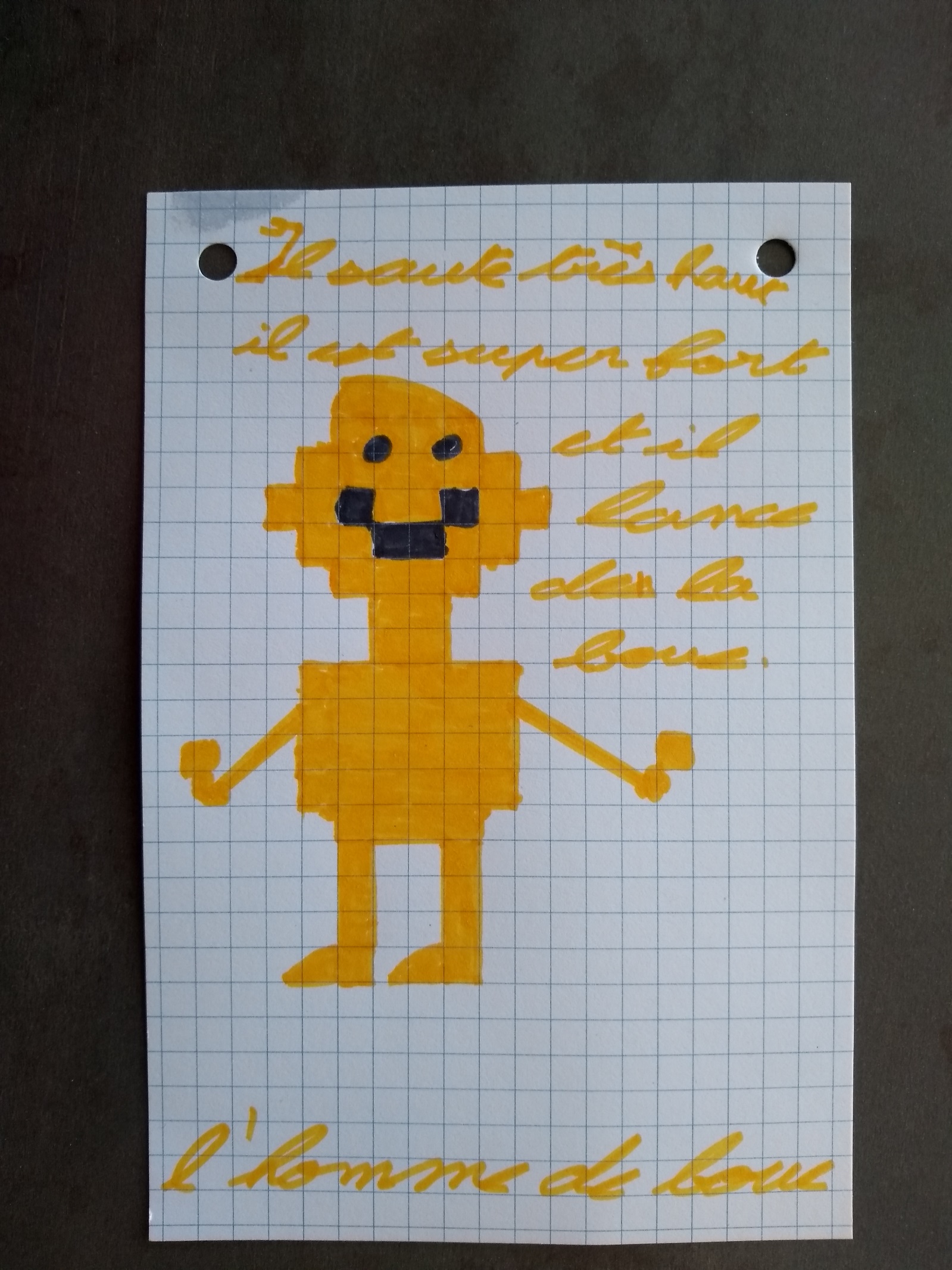 Antoine T. :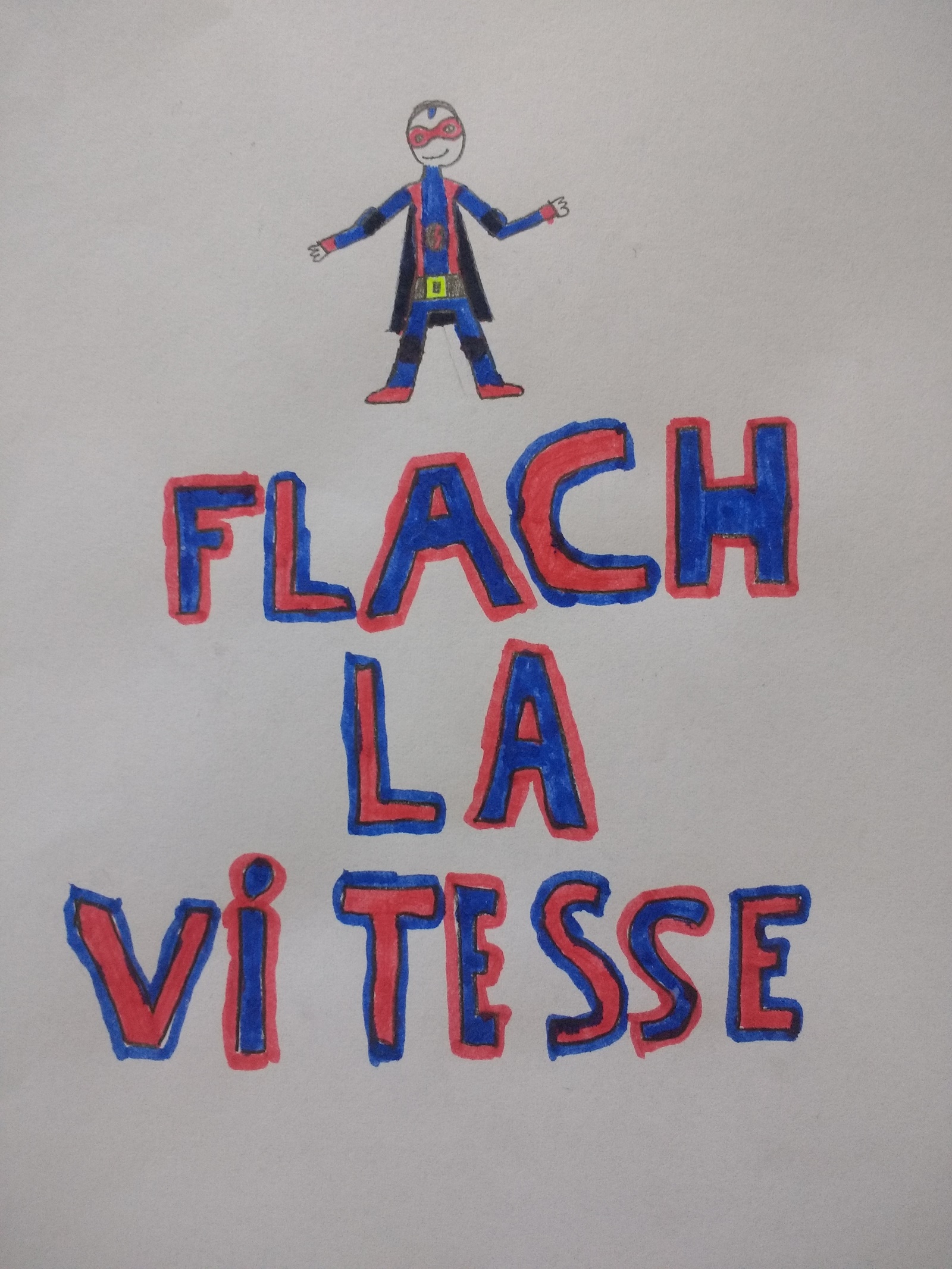 Antoine D. :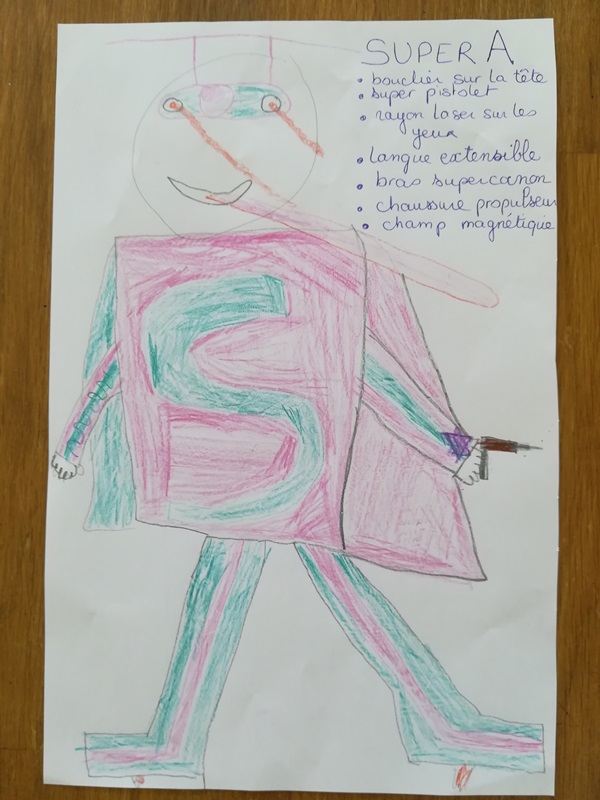 